Publicado en Madrid el 14/05/2019 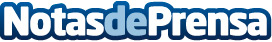 Empresas y empleados unidos en la nueva imagen de Faster"Entonces me di cuenta que no se trata de salir a vender nuestros servicios a las empresas, sino de esforzarnos al máximo para encontrar un empleo a cada una de las personas que están detrás de esos CV, personas que habían confiado y depositado sus esperanzas en Faster. Desde entonces, esa es nuestra obsesión, nuestro por qué"Datos de contacto:ITZÍAR SÁNCHEZ SOMOLINOSNota de prensa publicada en: https://www.notasdeprensa.es/empresas-y-empleados-unidos-en-la-nueva-imagen Categorias: Nacional Comunicación Marketing Recursos humanos Consultoría http://www.notasdeprensa.es